DEPARTMENT OF BIO TECHNOLOGY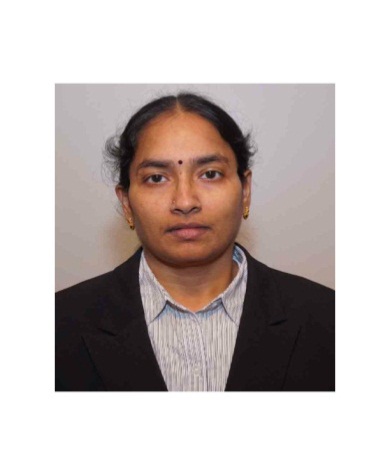 PERSONAL PROFILE SCHOLISTIC PROFILEDISSERTATION AND THESISTEACHING EXPERIENCEJOURNAL PUBLICATIONSGENBANK SUBMISSIONBoard of Studies (Subject Expert)PARTICIPATEDDr. V. R. Punithavathi, Head Department of Biotechnology has participated and successfully completed two weeks National Level online Faculty Development Programme on “Current Trends & Innovations in Biological Science” organized by Faculty of Allied Health Science in association with Chettinad Institution’s Innovation Council, Chettinad Academy of Research & Education, Kelambakkam from 22.08.2022 to 7.09.2022 Dr. V. R. Punithavathi, Head Department of Biotechnology has attended Two days National Level Virtual Seminar on “The Necessity of NAAC in Non- Accredited Institutions to Promote Holistic Development of Quality Education” organized by IQAC, Muthayammal College of Arts & Science in association with NAAC on 17th and 18th November 2022Dr. V. R. Punithavathi, Head Department of Biotechnology has participated in five days Virtual Faculty Development Programme on “Positive Aspects of Teaching Practices” held on 20.02.2023 to 24.02.2023 organized by IQAC and PG Research Department of Commerce, Theivanai Ammal College for Women, Villupuram.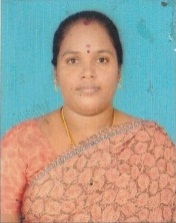              PERSONAL PROFILESCHOLISTIC PROFILEDISSERTATION AND THESISTEACHING EXPERIENCEJOURNAL PUBLICATIONSGEN BANK SUBMISSIONPARTICIPATEDMrs. S. Saritha, Assistant Professor, Department of Biotechnology has participated and successfully completed two weeks National Level online Faculty Development Programme on “Current Trends & Innovations in Biological Science” organized by Faculty of Allied Health Science in association with Chettinad Institution’s Innovation Council, Chettinad Academy of Research & Education, Kelambakkam from 22.08.2022 to 7.09.2022 Mrs. S. Saritha, Assistant Professor, Department of Biotechnology has participated in five days Virtual Faculty Development Programme on “Positive Aspects of Teaching Practices” held on 20.02.2023 to 24.02.2023 organized by IQAC and PG Research Department of Commerce, Theivanai Ammal College for Women, Villupuram.Mrs. S. Saritha, Assistant Professor, Department of Biotechnology has attended the Faculty development Programme on TNASDC – Health Apex- Medical Coding for Employability conducted by Naan Mudhalvan Scheme at Thiruvalluvar university, Vellore  - 632115  from 06-02-2023 to 10-02-2023.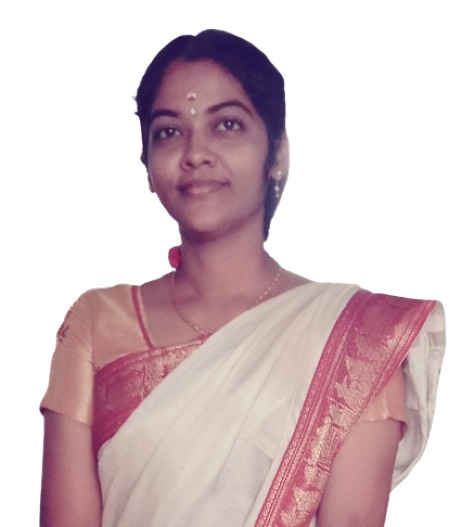 PERSONAL PROFILESCHOLISTIC PROFILEDISSERTATION AND THESISTEACHING EXPERIENCEJOURNAL PUBLICATIONSGENBANK SUBMISSIONPARTICIPATEDMrs. P. Tharanya, Assistant Professor, Department of Biotechnology has participated and successfully completed two weeks National Level online Faculty Development Programme on “Current Trends & Innovations in Biological Science” organized by Faculty of Allied Health Science in association with Chettinad Institution’s Innovation Council, Chettinad Academy of Research & Education, Kelambakkam from 22.08.2022 to 7.09.2022 Mrs. P. Tharanya, Assistant Professor, Department of Biotechnology has participated in five days Virtual Faculty Development Programme on “Positive Aspects of Teaching Practices” held on 20.02.2023 to 24.02.2023 organized by IQAC and PG Research Department of Commerce, Theivanai Ammal College for Women, Villupuram.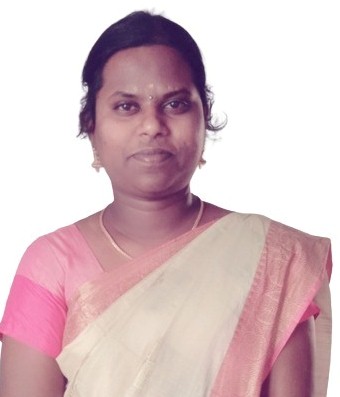 PERSONAL PROFILESCHOLISTIC PROFILEDISSERTATION AND THESISTEACHING EXPERIENCEGENBANK SUBMISSIONPARTICIPATEDMs. L. Nivetha, Assistant Professor, Department of Biotechnology has participated and successfully completed two weeks National Level online Faculty Development Programme on “Current Trends & Innovations in Biological Science” organized by Faculty of Allied Health Science in association with Chettinad Institution’s Innovation Council, Chettinad Academy of Research & Education, Kelambakkam from 22.08.2022 to 7.09.2022 Ms. L. Nivetha, Assistant Professor, Department of Biotechnology has participated in five days Virtual Faculty Development Programme on “Positive Aspects of Teaching Practices” held on 20.02.2023 to 24.02.2023 organized by IQAC and PG Research Department of Commerce, Theivanai Ammal College for Women, Villupuram.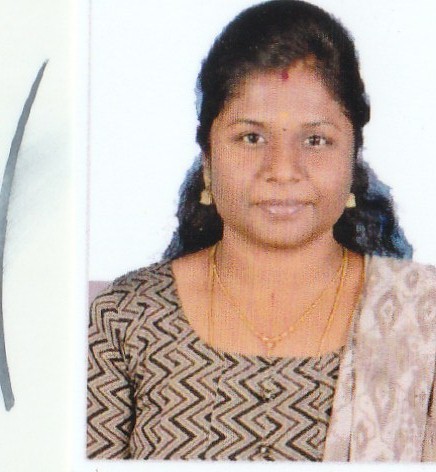 PERSONAL PROFILESCHOLISTIC PROFILEDISSERTATION AND THESISTEACHING EXPERIENCEGENBANK SUBMISSIONPARTICIPATEDMrs. R. Kokila, Assistant Professor, Department of Biotechnology has participated in five days Virtual Faculty Development Programme on “Positive Aspects of Teaching Practices” held on 20.02.2023 to 24.02.2023 organized by IQAC and PG Research Department of Commerce, Theivanai Ammal College for Women, Villupuram.Mrs. R. Kokila, Assistant Professor, Department of Biotechnology has attended the Faculty development Programme on TNASDC – Health Apex- Medical Coding for Employability conducted by Naan Mudhalvan Scheme at Thiruvalluvar university, Vellore  - 632115  from 06-02-2023 to 10-02-2023.Mrs. R. Kokila, Assistant Professor, Department of Biotechnology has participated and successfully completed two weeks National Level online Faculty Development Programme on “Current Trends & Innovations in Biological Science” organized by Faculty of Allied Health Science in association with Chettinad Institution’s Innovation Council, Chettinad Academy of Research & Education, Kelambakkam from 22.08.2022 to 7.09.2022 SL. NO.NAME OF THE STAFFDESIGNATION1Dr. V.R. PunithavathiHEAD OF THE DEPARTMENT2Mrs. S. Saritha , M.Sc, M.Phil., B.Ed. (Ph.D)ASSISTANT PROFESSOR3Mrs. P. Tharanya, M.Sc, M.Phil.,ASSISTANT PROFESSOR4Mrs.L.Nivetha,M.Sc.,ASSISTANT PROFESSOR5Mrs. R.Kokila, M.Sc.,DMLTASSISTANT PROFESSORNameDr. V.R. PunithavathiDesignationHead & Assistant Professor, Department of BiotechnologyFather’s nameV.N. RanganathanDate of Birth05-June-1979Address for CommunicationOfficeM.M.E.S. Women’s Arts & Science CollegeDepartment of BiotechnologyMelvisharam-632509, Ranipet DistrictEmail id.punithavathivr@gmail.comEducationalQualificationInstitution / UniversityYear ofpassingPh.D BiochemistryAnnamalai University, ChidambaramMay 2011M.Phil BiochemistryAnnamalai University, ChidambaramSep 2007M.Sc BiochemistryAdhiparasakthi College of Science, Kalavai, University of MadrasApr 2002B.Sc ChemistryArignar Anna Govt Arts College, Walajapet, University of MadrasApr 1999COURSE                       TITLEINSTITUTIONYEARPh.D.“Combined effects of quercetin and α-tocopherol in normal and isoproterenol induced myocardial infarcted 	Wistar rats”Annamalai University, ChidambaramMay 2011M.Phil.“Combined effects of Naringin and Vitamin-C on lipid peroxides, non-enzymatic antioxidants and glycoproteins in Streptozotocin-Induced Diabetic Rats”Annamalai University, ChidambaramSep 2007S.No.INSTITUTIONFromToNo. of Years1M.M.E.S. Women’s Arts & Science College01-09-2016Till Date6S.No.Title Journal DetailsYear1The Wnt-β-Catenin-IL-10 Signaling Axis in Intestinal APCs Protects Mice from Colitis-Associated Colon Cancer in Response to Gut MicrobiotaJ Immunol. 2020 Oct 15;205(8):2265-227520202GPR81, a Cell-Surface Receptor for Lactate, Regulates Intestinal Homeostasis and Protects Mice from Experimental ColitisJ Immunol. 2018 Mar 1;200(5):1781-178920183Canonical Wnt Signaling in CD11c+ APCs Regulates Microbiota-Induced Inflammation and Immune Cell Homeostasis in the Colon J Immunol. 2018 May 1;200(9):3259-326820184Homeostatic PPARα Signaling Limits Inflammatory Responses to Commensal Microbiota in the IntestineJ Immunol. 2016; 196:4739-474920165Histone deacetylase-mediated silencing of AMWAP expression contributes to cisplatin nephrotoxicityKidney Int. 2016; 89:317-32620166MicroRNA-150 deletion in mice protects kidney from myocardial infarction induced acute kidney injuryAm J Physiol Renal Physiol. 2015; 309(6):F551-55820157Honey feeding protects kidney against cisplatin nephrotoxicity through suppression of inflammationClin Exp Pharmacol Physiol. 2015; 42(8):843-84820158Deletion of UNC5B in Kidney Epithelium Exacerbates Diabetic Nephropathy in MiceAm J Nephrol. 2015; 41(3): 220-23020159MicroRNA-150 protects the mouse heart from ischaemic injury by regulating cell deathCardiovasc Res. 2015; 106(3): 387-397201510Urinary semaphorin 3A correlates with diabetic proteinuria and mediates diabetic nephropathy and associated inflammation in miceJ Mol Med-JMM. 2014; 92(12): 1245-1256201411Mouse models and methods for studying human disease, acute kidney injury (AKI)Methods Mol Biol. 2014; 1194: 421-436 (Book Chapter)201412Guidance cue netrin-1 and the regulation of inflammation in acute and chronic kidney diseaseMediators Inflamm. 2014; 2014: 525891 (Review article)201413Semaphorin 3A inactivation suppresses ischemia-reperfusion-induced inflammation and acute kidney injuryAm J Physiol Renal Physiol. 2014; 307(2): F183-194201414UNC5B receptor deletion exacerbates DSS-induced colitis in mice by increasing epithelial cell apoptosisJ Cell Mol Med. 2014; 18(7): 1290-1299201415UNC5B receptor deletion exacerbates tissue injury in response to AKIJ Am Soc Nephrol. 2014; 25(2): 239-249201416CXCR2 knockout mice are protected against DSS-colitis-induced acute kidney injury and inflammationAm J Physiol Renal Physiol. 2013; 305(10): F1422-1427201317Semaphorin 3A is a new early diagnostic biomarker of experimental and pediatric acute kidney injuryPLoS One. 2013; 8(3): e58446201318Netrin-1 regulates the inflammatory response of neutrophils and macrophages, and suppresses ischemic acute kidney injury by inhibiting COX-2-mediated PGE2 productionKidney Int. 2013; 83(6): 1087-1098201319Netrin-1 regulates colon-kidney cross talk through suppression of IL-6 function in a mouse model of DSS-colitisAm J Physiol Renal Physiol. 2013; 304(9): F1187-1197201320Proximal tubule-specific overexpression of netrin-1 suppresses acute kidney injury-induced interstitial fibrosis and glomerulosclerosis through suppression of IL-6/STAT3 signalingAm J Physiol Renal Physiol. 2013; 304(8):F1054-1065201321Netrin-1-treated macrophages protect the kidney against ischemia-reperfusion injury and suppress inflammation by inducing M2 polarizationAm J Physiol Renal Physiol. 2013; 304(7): F948-957201322Kidney proximal tubular epithelial-specific overexpression of netrin-1 suppresses inflammation and albuminuria through suppression of COX-2-mediated PGE2 production in streptozotocin-induced diabetic miceAm J Pathol. 2012; 181(6): 1991-2002201223Intracellular kinases mediate increased translation and secretion of netrin-1 from renal tubular epithelial cellsPLoS One. 2011; 6(10): e26776201124Protective effects of gallic acid on hepatic lipid peroxide metabolism, glycoprotein components and lipids in streptozotocin-induced type II diabetic Wistar ratsJ Biochem Mol Toxicol. 2011; 25(2): 68-76201125The cardioprotective effects of a combination of quercetin and α-tocopherol on isoproterenol-induced myocardial infarcted ratsJ Biochem Mol Toxicol. 2011; 25(1): 28-40201126Antihyperglycaemic, antilipid peroxidative and antioxidant effects of gallic acid on streptozotocin induced diabetic Wistar ratsEur J Pharmacol. 2011; 650(1): 465-471201127Protective effects of combination of quercetin and α-tocopherol on mitochondrial dysfunction and myocardial infarct size in isoproterenol-treated myocardial infarcted rats: biochemical, transmission electron microscopic, and macroscopic enzyme mapping evidencesJ Biochem Mol Toxicol. 2010; 24(5): 303-312201028Protective effects of rutin on mitochondrial damage in isoproterenol-induced cardiotoxic rats: an in vivo and in vitro studyCardiovasc Toxicol. 2010; 10(3): 181-189201029Pretreatment with a combination of quercetin and alpha-tocopherol ameliorates adenosine triphosphatases and lysosomal enzymes in myocardial infarcted ratsLife Sci. 2010; 86(5-6): 178-184201030Combined effects of quercetin and alpha-tocopherol on lipids and glycoprotein components in isoproterenol induced myocardial infarcted Wistar ratsChem Biol Interact. 2009; 181(3): 322-327200931Combined treatment with naringin and vitamin C ameliorates streptozotocin-induced diabetes in male Wistar ratsJ Appl Toxicol. 2008; 28(6): 806-8132008S.No.Title DetailsYear1Bacillus subtilis strain PLT-1 16S ribosomal RNA gene, partial sequenceGenBank: MH145409.120182Aeromonas veronii strain MMESR 16S ribosomal RNA gene, partial sequenceGenBank: ON527535.12022S.No.CollegeProgrammeYear1Department of Biotechnology, Islamiah College (Autonomous), VaniyambadiUG and PG Biotechnology2019-20222D.K.M College for Women, VelloreUG and PG Biotechnology2020NameMrs. S. Saritha , M.Sc, M.Phil., B.Ed. (Ph.D)DesignationAssistant ProfessorFather’s nameP. SivarajuDate of Birth27-12-1983Address for CommunicationOfficeM.M.E.S. Women’s Arts & Science CollegeDepartment of BiotechnologyMelvisharam-632509, Ranipet DistrictEmail id.sarithasuresh2712@gmail.comEducationalQualificationInstitution / UniversityYear ofpassingPh. D BiochemistryD.K.M College for Women, Thiruvalluvar University2022M.Phil. BiochemistryAdiparasakthi College of Arts & Science, Thiruvalluvar University2012B. EdS.K.B College of Education, University of Madras2008M. Sc BiochemistryJaya College of Arts and Science, University of Madras2007B. Sc BiochemistryBhaktavatchalam Memorial College for Women, University of Madras2005COURSE                       TITLEINSTITUTIONYEARPh.D.Sustainable approach for the biosynthesis of TiO2  & silver nanoparticles and evaluation of its bioremedial applicationsD.K.M College for Women2018-2022M.Phil.Immunomodulatory & antiinflammatory activity of hypersensitivity reactionsAdiparasakthi College of Arts & Science2013S.No.INSTITUTIONFromToNo. of Years1.M.M.E.S Women’s Arts & Science College22-01-2013Till Date11S.No.Title Journal DetailsYear1Green Synthesis of Nanoparticles and Their Possible Avenues in Environmental Applications International Journal of Current Microbiology and Applied SciencesIssn:2319-770620192Bacterial Mediated Biosynthesis of Silver Nanoparticles and Evaluation of  its Antimicrobial and Antilarvicidal efficacyInternational Journal of Current Microbiology and Applied SciencesIssn:2319-770620223Green Synthesis of TiO2  Nanoparticles Using Mesophilic Bacterial Strain Bacillus subtilis Sp2  and its Characterization.International Journal of Current Microbiology and Applied SciencesIssn:2319-77062022S.No.Title DetailsYear1Candidatus Chryseobacterium massiliae strain MMESA 16S ribosomal RNA gene, partial sequenceNCBI GenBank: ON527523.12022NameTharanya.PDesignationAssistant ProfessorFather’s namePichaimuthu. VDate of Birth20.10.1991Address for CommunicationOfficeM.M.E.S. Women’s Arts & Science CollegeDepartment of BiotechnologyMelvisharam-632509, Ranipet DistrictEmail id.tharan2720@gmail.comEducationalQualificationInstitution / UniversityYear ofpassingM.Phil BiotechnologyThiruvalluvar University, Serkkadu     2015M.Sc BiotechnologyThiruvalluvar University, Serkkadu         2014B.Sc Plant Biology & BiotechnologyArignar Anna Govt Arts College, Walajapet, Thiruvalluvar University.          2012COURSETITLEINSTITUTIONYEARM.Phil.Biogenic Approach of Synthesis of Titanium Dioxide Nanoparticles Using A Halophilic Bacterial Isolate – Chromohalobacter salexigen Strain Pmt-1Thiruvalluvar University, Serkkadu2015S.NoINSTITUTIONFromToNo. of Years1.M.M.E.S Womens Arts and Science College, Melvisharam16-07-2016Till Date6 YearsS.No.Title Journal DetailsYear1Biogenic Approach of Synthesis of Titanium Dioxide Nanoparticles Using A Halophilic Bacterial Isolate – Chromohalobacter salexigen Strain Pmt-1International Journal of Current Research & Academic Review2015S.No.Title DetailsYear1Bacillus aryabhattai strain NSB 2 16S ribosomal RNA gene, partial sequenceGenBank: MK743937.120192Candidatus Chryseobacterium massiliae strain MMESA 16S ribosomal RNA gene, partial sequenceGenBank: ON527523.120223Aeromonas veronii strain MMESR 16S ribosomal RNA gene, partial sequenceGenBank: ON527535.12022NameNivetha LDesignationAssistant ProfessorFather’s nameLoganathan  MDate of Birth30.08.1998Address for CommunicationOfficeM.M.E.S. Women’s Arts & Science CollegeDepartment of BiotechnologyMelvisharam-632509, Ranipet DistrictEmail id.nivethadragon@gmail.comEducationalQualificationInstitution / UniversityYear ofpassingM.Sc BiotechnologyM.M.E.S Women’s Arts and Science College, Melvisharam, Ranipet2020B.Sc BiotechnologyM.M.E.S Women’s Arts and Science College, Melvisharam, Ranipet2018COURSETITLEINSTITUTIONYEARM. Sc BiotechnologyPreliminary Analysis of Trigonella Foenum-GraecumM.M.E.S Women’s Arts and Science College, Melvisharam, Ranipet2020S.NoINSTITUTIONFromToNo. of Years1.M.M.E.S Women’s Arts and Science College, Melvisharam, Ranipet11.02.2021Till Date1 Year and 9 MonthsS.No.Title DetailsYear1Bradyrhizobium neotropicale strain MMESM 16S ribosomal RNA gene, partial sequenceNCBI, GenBank ID: ON527528.12022NameMrs. R.Kokila DesignationAssistant ProfessorFather’s nameRamesh ADate of Birth05-01-1995Address for CommunicationOfficeM.M.E.S Women’s Arts and Science CollegeDepartment of BiotechnologyMelvisharam-632509Email id.kokila05.r@gmail.comEducationalQualificationInstitution / UniversityYear ofpassingM.Sc BiotechnologyM.M.E.S Women’s Arts and Science College, Melvisharam, Ranipet2018B.Sc BiotechnologyM.M.E.S Women’s Arts and Science College, Melvisharam, Ranipet2016PG DMLTAIMLTA, PATNA2017COURSETITLEINSTITUTIONYEARM.Sc BiotechnologyIdentification of Porcine Circovirus 2 In PigsM.M.E.S Women’s Arts and Science College, Melvisharam, Ranipet2018S.NoINSTITUTIONFromToNo. of Years1.M.M.E.S Women’s Arts and Science College, Melvisharam, Ranipet11.04.2022Till Date7 monthsS.No.Title DetailsYear1Bacillus cereus strain MMESS 16S ribosomal RNA gene, partial sequenceNCBI GenBank: ON567387.12022